Техническое задание на оказание маркетинговых услуг по разработке сувенирной продукции для ООО “Северное Сияние”Заказчик: ООО «Северное Сияние» Сроки оказания услуг:  не позднее 6 сентября 2021Тип: футболкаМатериал: кулирная гладь (100% хлопок) / рибанаПлотность: 160-170 гр./кв.мЦвет: чёрный Количество: 10 шт.Размеры: S – 2 шт., M – 2 шт., L – 2 шт., XL – 2 шт., XXL– 2 шт.Нанесение: белый винил 130мкр, грудь, спина, плечо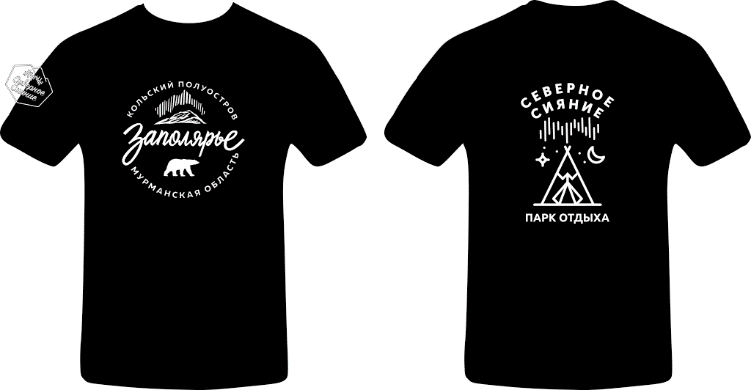 Тип: толстовка с капюшономМатериал: футер 3-х нитка (80% хлопок, 20% полиэстер) / кашкорсеПлотность: 320-340 гр./кв.мЦвет: чёрныйКоличество: 3 шт.
Размеры: M – 1 шт., L – 1 шт., XL – 1 шт.Нанесение: белый винил 130мкр, грудь, спина, плечо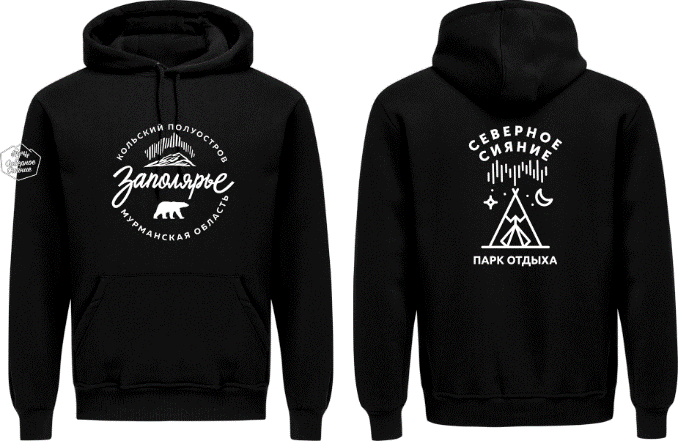 Общая стоимость оказываемых услуг: не более 19600 (девятнадцать тысяч шестьсот) руб. 00 коп. включая все налоги, обязательные платежи и иные расходы, связанные с исполнением настоящего технического задания. Условия оплаты: допускается предоплата в размере 50 % от общей стоимости, окончательный расчет после исполнения настоящего технического задания.Закупка проводится в рамках оказания поддержки участнику туристско-рекреационного кластера Мурманской области - субъекту малого и среднего предпринимательства ООО «Северное Сияние» (далее - участник кластера), в связи с чем Заявитель (поставщик услуг) в заявке обязан указать информацию о том, что он либо состоит либо не состоит в одной группе лиц с указанным участником кластера.№Наименование 1Изготовление футболок и толстовок с фирменной символикой